Formularz terenowy do AMDPKWL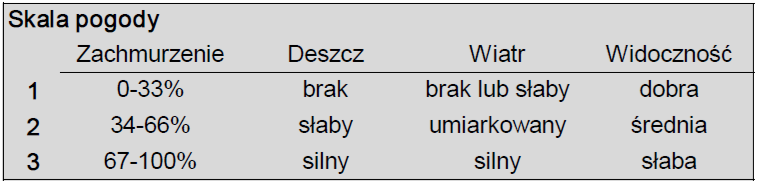 SPIS GATUNKÓWImię i nazwisko obserwatoraImię i nazwisko obserwatoraImię i nazwisko obserwatoraImię i nazwisko obserwatoraNumer kwadratuNumer kwadratuData liczeniaData liczeniaData liczeniaPogoda (1, 2, 3)  Zachmurzenie  ZachmurzenieDeszczWiatrWidoczność TemperaturaCzas rozpoczęciaCzas rozpoczęciaCzas zakończeniaCzas zakończeniaCzas zakończeniaCzas zakończeniaAglais ioAglais urticaeAnthocharis cardamines	Apatura ilia	Apatura iris	Aphantopus hyperantus	Aporia crataegiAraschnia levana	Argynnis adippeArgynnis aglajaArgynnis laodiceArgynnis paphiaAricia agestisBoloria dia	Boloria euphrosyne	Boloria seleneBrenthis ino	Callophrys rubiCarcharodus alceaeCarterocephalus palaemonCarterocephalus silvicolaCelastrina argiolusCoenonympha arcaniaCoenonympha glycerion	Coenonympha pamphilus	Colias croceus	Colias hyaleCupido argiades	Cupido minimus	Cyaniris semiargus	Erynnis tages	Euphydryas maturna	Favonius quercus	Gonepteryx rhamniHesperia comma	Heteropterus morpheus	Hipparchia semele	Hipparchia statilinus	Iphiclides podalirius	Issoria lathoniaLasiommata maeraLasiommata megera	Leptidea sp.Lycaena alciphronLycaena dispar	Lycaena hippothoeLycaena phlaeasLycaena tityrusLycaena virgaureaeManiola jurtinaMelanargia galatheaMelitaea athalia	Melitaea cinxiaMelitaea diaminaNymphalis antiopaNymphalis polychlorosNymphalis xanthomelasOchlodes sylvanusPapilio machaonPararge aegeria	Phengaris nausithousPhengaris teleiusPieris brassicae	Pieris napiPieris rapaePolygonia c-albumPolyommatus amandusPolyommatus coridonPolyommatus icarusPolyommatus semiargusPontia edusaPyrgus malvaePyronia tithonusSatyrium ilicisSatyrium pruni	Satyrium w-albumThecla betulaeThymelicus lineola	Thymelicus sylvestrisVanessa atalantaVanessa cardui	Suma stwierdzonych gatunków